HOËRSKOOL PRETORIA-NOORD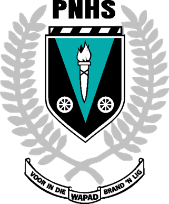 INPERKINGSTYDPERK 2020GRAAD 11SIKLUS 2 : 20 TOT 24 APRIL 2020Die volgende werk moet asseblief deur die graad 11-leerders voltooi word gedurende die week van 20 tot 24 April Besoek ons webbladsy: www.pnhs.co.za of D6 Communicator vir addisionele inligting of opdragte.NOVAKWERK1AFRIKAANSLees Droomdelwers hoofstuk 4 bl. 87 tot hoofstuk 6 bl. 115 voltooi dan asb. ook die volgende.Hoofstuk 1 bl. 222 vrae 1- 5.2 en litêre opstel bl. 223Hoofstuk 2 bl. 223 vrae 1-6.3Hoofstuk 3 bl. 224 vrae 1-7   en litêre opstel bl. 224Hoofstuk 4 bl. 225 vrae 1-3Hoofstuk 5 bl. 225 vrae 1-3Hoofstuk 6 bl. 226 vrae 1-5Indien jy sou vasbrand is jy welkom om ‘n e-pos aan juffrou Oosthuizen te stuur by christeloosthuizen85@gmail.comGaan loer asb. op die webbladsy indien jy aan die FAK-Ekspo wil deelneem, die instruksies en handleiding is daar beskikbaar.2ENGLISH FALPlease complete Worksheets 1, 2 and 3.Worksheet 1: Active and passive voice. 1 day.Worksheet 2: Writing an obituary. 2 days.Worksheet 3: Comprehension and summary. 2 days.Answers will be posted on Google Class code uluo2tl on Friday, 24 April, for learners to do after-care. 3WISKUNDETrig Funksies- Onderwerp 6Eenheid 1 Hersiening bl118-122 Teorie + Oef 2 en 3Eenheid 2 bl.123 TeorieEenheid 3 bl.125 TeorieOpsomming bl.127Trigonometrie Onderwerp 7Eenheid 1 Hersiening Gr 10Oef 1 bl. 139 +  Oef 2 bl. 140 + Oef 3 bl. 141Funksies Onderwerp 5Eenheid 1 Parabool Hersiening bl. 82-84 + Oef 1Gr 11 Teorie bl. 86-91Eenheid 2 HiperboolHersiening bl. 92-93Gr 11 Teorie bl. 94-96Eenheid 3 EksponensiaalHersiening bl. 101-103Gr 11 Teorie bl. 104-1054WISKUNDE GELETTERDHEIDHoofstuk 5 eenheid 1-4 bl 110-124 (hersien hoofstuk 2 want ons het al die werk gedoen daar) Begin hoofstuk 6 bl.126-Alle werk op google classroom en word deur WhatsApp groep per klas gestuur. As u op google classroom gaan aan die regte kant is daar n “+” knoppie en dan kan u se “join class”. Elke klas het n kode. Graad 11-1 kode: rueqh2lGraad 11-5 kode: ggftqanGraad 11-6 kode: dno3wrg5LEWENSORIËNTERINGStudievaardighede. Aktiwiteit 1 (bl. 101) en Akiwiteit 2 nr. 1 en 2 (bl.102)6FISIESE WETENSKAPPEChemieEenheid 1 en 2 se oefeninge moet reeds voltooi wees.Voltooi nou Eenheid 3 se oefeninge en aktiwiteite.Volledige verduidelikings is beskikbaar op Google Classroom.Stuur 'n epos na annekesmith8@gmail.com vir meer inligting.7LEWENSWETENSKAPPELeer die PowerPoints, Fotosintese en Selrespirasie, plak of skryf die PowerPoints na die aktiwiteite wat van diere-diversiteit voltooi is, oor.Let op na die praktiese eksperiemente vir fotosintese. Jy sal net van jou verwag word om die hipotese, resultate en gevolgtrekkings in assesserings te produseer.Doen die aktiwiteite vir fotosintese en selrespirasie.Aan jou word die volgende verskaf:Google classroom: Gebruik die kode (np4sshz), om deel van die klas te wees en effektief te kan kommunikeer.PowerPoints vir fotosintese en selrespirasie.Aktiwiteite vir fotosintese en selrespirasie.Video’s om te help met die verduideliking van fotosintese en selrespirasie.Indien enige groot probleme ontstaan kan jy my gerus persoonlik kontak vir ZOOM klasse, waar ek as onderwyser persoonlik oor “web-cam” jou kan help met dele regoor die LOCKDOWN kurrikulum. Genevieve Mc Pherson-Geyser084 5266 483Fifim7@gmail.com8GEOGRAFIELeerders ontvang daagliks werk via Whatsapp asook Google Classroom.  Leerders word aangeraai om op die Google Classroom platform aan te sluit aangesien daar verskeie ekstra hulpbronne (soos videoskakels) hierop gelaai word.  Die klaskode om aan te sluit: umd5zfoVir die week van 20 – 24 April gaan Eenheid 11 - 15 voltooi word.Die memorandum vir die voorbeeld vraestelle wat voltooi moes word is reeds opgelaai.9GESKIEDENISLeerders het die drie hoofstukke ontvang onder die onderwerp: Eenheid 3 Opvattings omtrent ras (bl. 82). Die leerders het dit ontvang via email asook op hul geskiedenis Whatsapp groep op hul selfone. Die volgende aktiwiteite moet gedoen word om hierdie nuwe werk se kennis vas te lê:Eenheid 3.1: Pseudowetenskaplike idees omtrent ras- Akt 1 (bl. 85), Akt 2 (bl. 88), Akt 3 (bl. 92)Eenheid 3.2: Australisië- Akt 1 (bl. 94), Akt 2 (bl. 96), Akt 3 (bl. 100), Akt 4 (bl. 103)Eenheid 3.3: Nazi-Duitsland - Akt 1 (bl. 105), Akt 2 (bl. 108), Akt 3 (bl. 112), Akt 4 (bl. 116)10IGOTeken oefensketse van Hoofstuk 5 en 6 (Bl. 44 – 48 en 49-63 in werkboek)Teken oefensketse van Hoofstuk 7 (Bl. 64 – 73 in werkboek)PowerPoints met verduideliking op Google classroom (Kode: oxtm5qy)11GASVRYHEIDSTUDIES12REKENINGKUNDE20/4  Lees bl.170 – 184 en kyk na voorbeelde (Salarisse, Bonusse en Rente op                                     kapitaal van vennote,  Primệre en sekondệre verdeling  en                                          Debiet saldo op vennote se privaatrekeninge)21/4  Lees bl. 190 -192 kyk na voorbeelde. Doen Opdrag 5.19 en 5.20                                        (oninbare skulde, Oninbare skulde ingevorder,                                              Voorsiening vir oninbare skulde )22/4  Doen opdrag 5.22 en 5.23 (Verkope van twee vaste bates en ‘n                                                             saamgestelde opdrag)23/4  Doen opdrag 5.24    (Saamgestelde opdrag met verskillende                                                  aansuiwerings)13BESIGHEIDSTUDIESLeerders julle het reeds van kwartaal 2 se werk in die vorm van die Gauteng Notas gekry.Op die web en D6 is die res van kwartaal 2 se Gauteng NotasHoofstukke 7 tot 11Op die web en D6  is die vrae wat van toepassing is op die notas wat julle kan help met jul voorbereiding.Die Memo van al die vrae sal julle kry as ons terug is. As julle klaar is met al bogenoemde werk begin julle kwartaal 1 en 2 se notas leer.As julle nog nie op my Besigheids- WhatsApp groep is nie stuur julle nommer na piet.c.swanepoel@gmail.com14TOERISMEVoltooi aktiwiteit 43.1 op BL 144.Hierdie aktiwiteit moet in die leerders se skrifte gedoen word.Leerders moet die skyfiereeks (SA -kulturele uniekheid) wat op die D6 communicator verskyn in hulle skrifte afskryf.Werk sal ook op google classroom geplaas word waar leerders en onderwyser kommunikasie kan plaasvind indien daar enige onduidelikhede is. Die room key is die volgende kode: bc7c2us15ITOns kyk hierdie week na Delphi prakties. Dit sal gaan oor Funksies en Prosedures.Daar sal ‘n e-pos na die leerders gaan met notas oor al die prakties wat reeds gedoen is asook funksies en prosedures. Leerders moet dit, asook die werk in die handboek, deurgaan. Mr Long het 5 Video’s wat oor die werk handel. Dit is so 18 minute elk. https://www.youtube.com/user/MrLongEducation/videosGaan dit deur en doen die oefening wat per e-pos gestuur is.16RTTDoen die skriftelike opdrag aan die einde van module 1.2.Kyk die video’s van modules 4.1 en 4.2 (Excel) asook die van modules 3.1, 3.2, 3.3.Maak seker dat skriftelike opdragte van module 1.3 2n 2.1 gedoen is (reeds gegee).17VISUELE KUNSVoltooi die PAT en Impressionisme